Памятка 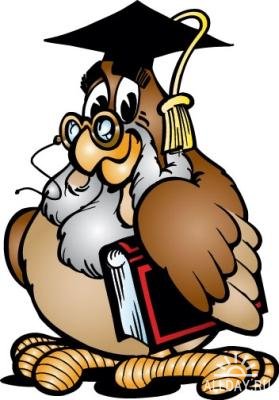 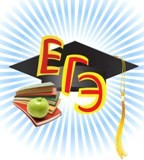 «Сдающему экзамены»Как подготовиться к экзаменам?Научись воспринимать экзамен не как испытание, а как возможность проявить себя.Дай нейтральное или позитивное значение слову «экзамен» заменив его на «тестирование».Для того чтобы в кризисной ситуации не терять головы, необходимо при подготовке к ней не ставить перед собой сверхзадач для достижения сверхцелей. Начинай готовиться к экзаменам заранее, понемногу, по частям. Если очень трудно собраться с силами и с мыслями — начни с самого легкого. Ежедневно выполняй упражнения, способствующие снятию внутреннего напряжения, усталости, достижению расслабления.Организуй правильно свое рабочее пространство. Поставь на стол предметы или картинку в желтой и фиолетовой тональности, поскольку эти цвета повышают интеллектуальную активность.Чередуй умственный и физический труд.Соблюдай режим дня (сон не менее 8 часов)Перед экзаменом не следует слишком наедаться.Последние 12 часов перед экзаменом должны уйти на подготовку организма, а не знаний. Как нужно выглядеть на экзамене?Постарайся избежать чересчур ярких, кричащих цветовых сочетаний в одежде (кислотно-желтые и кислотно-зеленые цвета, ярко красные, оранжевые). Лучше выбрать классическое сочетание черного с белым или одежду нейтральных тонов – серые, коричневые. Постарайся избежать слишком вызывающих деталей костюма, дабы не вызвать волну раздражения у людей, с которыми тебе предстоит вступить в контакт во время экзамена.Никогда не забывай о необходимости соблюдения чувства меры. Ничего лишнего!Как вести себя во время экзамена?Вот ты перед дверью класса. Успокойся! Скажи несколько раз: "Я спокоен! Я совершенно спокоен". Помни, что вера в успех — это половина успеха!Сядь удобно, выпрями спину. Сосредоточься на словах «Я спокоен». Повтори их не спеша, несколько раз. Разные мысли отгонять не стоит, так как это вызовет дополнительное напряжение. Если чувствуешь сильное напряжение, выполни дыхательную гимнастику: сделай глубокий вдох через нос, задержи дыхание, медленный плавный выдох через нос и опять задержка дыхания (повтори несколько раз).Слушай внимательно, чтобы не отвлекаться в дальнейшем и не задавать лишних вопросов об оформлении тестирования. Тебе все объяснят: как заполнить бланк, какими буквами писать, как кодировать номер школы и т.д. 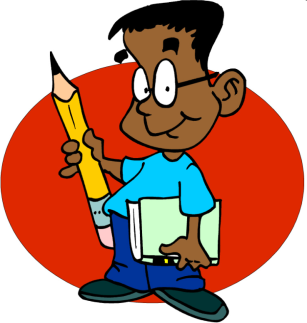 Постарайся сосредоточиться и забыть об окружающих. Для тебя существуют только часы, регламентирующие время выполнения теста, и бланк с заданием. Торопись не спеша. Читай задания до конца. Спешка не должна приводить к тому, что ты поймешь задание по первым словам, а концовку придумаешь сам.Просмотри все вопросы и начни с тех, в ответах на которые ты не сомневаешься. Тогда ты успокоишься и войдешь в рабочий ритм. В любом тесте есть вопросы, ответы на которые ты прекрасно знаешь, только соберись с мыслями. Когда приступаешь к новому заданию, забудь все, что было в предыдущем, — как правило, задания в тестах не связаны друг с другом.Действуй методом исключения! Последовательно исключай те ответы, которые явно не подходят. Если ты сомневаешься в правильности ответа, тебе сложно сделать выбор. Доверься своей интуиции!Не бойтесь пропускать задания, в которых сомневаетесь (но запаши на черновик их номер, чтобы к ним вернуться).Оставь время для проверки своей работы хотя бы для того, чтобы успеть пробежать глазами и заметить явные ошибки.Стремись выполнить все задания, но помни, что на практике это нереально, задания рассчитаны на максимальный уровень трудности, а для хорошей оценки достаточно одолеть 70% заданий.Что делать, если глаза устали?    В период подготовки к экзаменам    увеличивается нагрузка на глаза. Если устали глаза, значит, устал и организм: ему может не хватить сил для выполнения экзаменационного задания. Нужно сделать так, чтобы глаза отдохнули. Итак, выполни несколько  упражнений: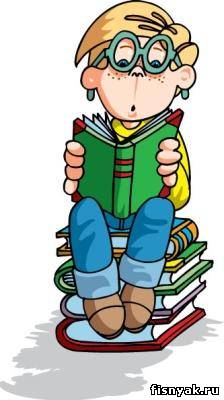 посмотри попеременно вверх-вниз (15 сек.), влево-вправо (15 сек.); нарисуй глазами свое имя, отчество, фамилию; попеременно фиксируй взгляд на удаленном предмете (20 сек.), потом — на листе бумаги перед собой (20 сек.).нарисуй квадрат, треугольник Приемы мобилизующие интеллектуальные способностиПеред экзаменом или во время него выпей несколько глотков воды (лучше минеральной, не сладкой)Зевота. Помни, что во время зевка нужно массировать сухожилия (около ушей) соединяющие нижнюю и верхнюю челюсть.Обеспечь гармоничную работу левого и правого полушария (выполни упражнение перекрестный шаг)Кинезиологические упражнения.Мобилизующее дыхание (вдох в 2 раза длиннее выдоха)НИ ПУХА, НИ ПЕРА!Педагог-психолог МОУ СОШ №39 Садова Кристина Олеговна